Муниципальное бюджетное дошкольное образовательное учреждениеДетский сад № 23 «Солнышко»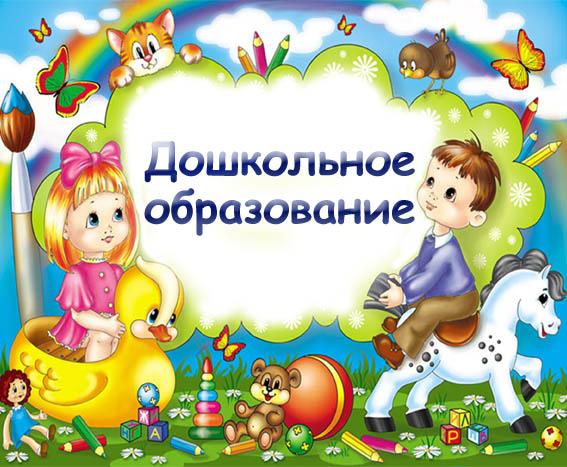                                                                                    Составила:                                                          Макарова С.С. – воспитатель Зеленогорск Актуальность:Проблема защиты от опасностей возникла одновременно с появлением человека на земле. Многие правила безопасности формулировались, когда люди пытались защититься от диких зверей и природных явлений. Со временем изменились условия жизни человека, изменились и правила безопасности жизнедеятельности. Теперь они связаны с интенсивным движением транспорта на городских улицах, развитой сетью коммуникаций, большим скоплением людей, технизацией жилища. Безопасность жизнедеятельности представляет серьезную проблему современности.Дошкольный возраст – важнейший период, когда формируется человеческая личность и закладываются прочные основы опыта жизнедеятельности, здорового образа жизни. Ребенок  по своим физиологическим особенностям не может самостоятельно определить всю меру опасности своего существования. Поэтому на взрослого человека природой возложена миссия защиты своего ребенка. Детям нужно разумно помогать избегать повреждений, ведь невозможно все время водить их за руку, удерживать возле себя. Необходимо воспитывать привычку правильно пользоваться предметами быта, учить общаться с животными, объяснить как вести себя во дворе, на улице и дома. Нужно привить детям навыки поведения в ситуациях, чреватых получением травм, формировать у них представление о наиболее типичных, часто встречающихся ситуациях. Наш проект рассчитан на решение этой проблемы. Участники проекта: дети  группы, родители, педагоги группы, инспектор ГАИ.Цель  – познакомить детей с элементарными правилами безопасного поведения в различных ситуациях (в быту, в природе, на улице, с незнакомыми людьми); сформировать умение самостоятельно применять их в жизни. Задачи:дать детям элементарные знания об общепринятых человеком нормах поведения;научить детей адекватно, осознанно действовать в той или иной обстановке;помочь овладеть элементарными навыками поведения дома, на улице, в парке, в транспорте;развивать у дошкольников самостоятельность и ответственность, умение объяснять собственное поведение.Все занятия и виды деятельности подразделены на разделы:  «Ребенок дома»; «Ребенок и природа»; «Ребенок на улицах города»; «Ребенок в общении с людьми»; «Социально-эмоциональное развитие».Предполагаемые итоги реализации проекта.Знание детьми информации о элементарных правилах безопасности.Понимание детьми значимости безопасности жизнедеятельности в жизни каждого человека.Умение организовать сюжетно-ролевые игры на основе имеющихся знаний о безопасности жизнедеятельности.Разработка проекта. Составить перспективный план мероприятий.Донести до участников проекта важность данной темы.Создать развивающую среду: подобрать материалы, игрушки, атрибуты, для игровой, театрализованной деятельности; дидактические игры, иллюстрированный материал, художественную литературу по теме «Безопасность жизнедеятельности».Подобрать материал для продуктивной деятельности.Перспективный план старшая группаЛитература:«Программа воспитания и обучения в детском саду» под ред. Васильевой М.А., Гербовой В.В., Комаровой Т.С., Москва 2005 г.«Основа безопасного поведения дошкольников» Чермашенцева О.В., Волгоград 2010 гш.«Здоровьесберегающая система ДОУ» авторы – составители Павлова М.А., Лысогорская М.В., Волгоград, 2009 г. Хабибулина Е.Я. «Дорожная азбука в детском саду» С-П «Детство - пресс» 2011г«Формирование культуры безопасного поведения у детей 5-7 лет» Коломеец Н. В., Волгоград 2011.Перспективный план: подготовительная группаЛитература:Анастасова Л.П., Иванова И.В., Ижевский П.В. Жизнь без опасностей. Артемова Л.В. Окружающий мир в дидактических играх дошкольников. – М., 1992. Белая Н.Ю. Как обеспечить безопасность дошкольников. – М.,2000. Богданов В.В., Попова С.Н. История обыкновенных вещей. – М., 1992. «Здоровьесберегающая система ДОУ» авторы – составители Павлова М.А., Лысогорская М.В., Волгоград, 2009 г. Козлова С.А. Нравственное воспитание дошкольников в процессе ознакомления с окружающим миром. – М., 1988. «Программа воспитания и обучения в детском саду» под ред. Васильевой М.А., Гербовой В.В., Комаровой Т.С., Москва 2005 г.«Основа безопасного поведения дошкольников» Чермашенцева О.В., Волгоград 2010 гш. Овчаренко Л.Н. Предотвратить беду. – М., 1988.Ротенберг Р. Расти здоровым. Детская энциклопедия здоровья. – М.,1993.Приложение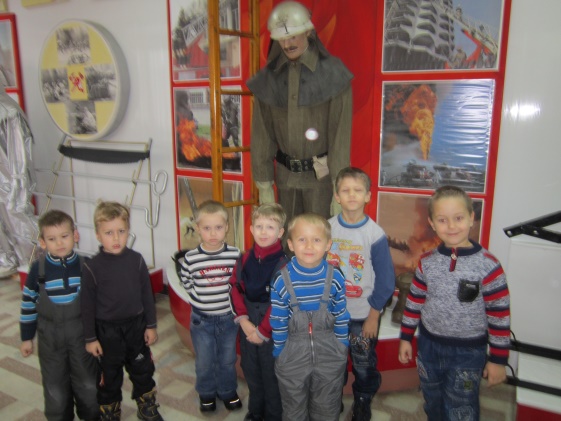 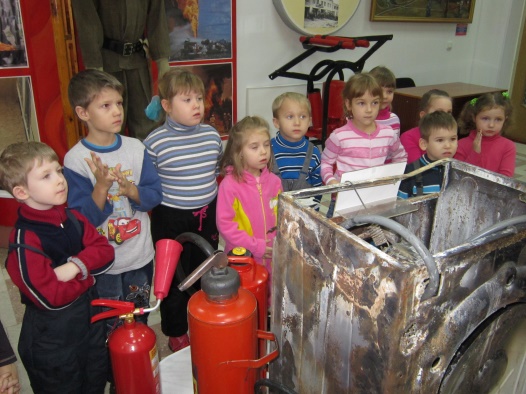 Экскурсия в музей пожарной части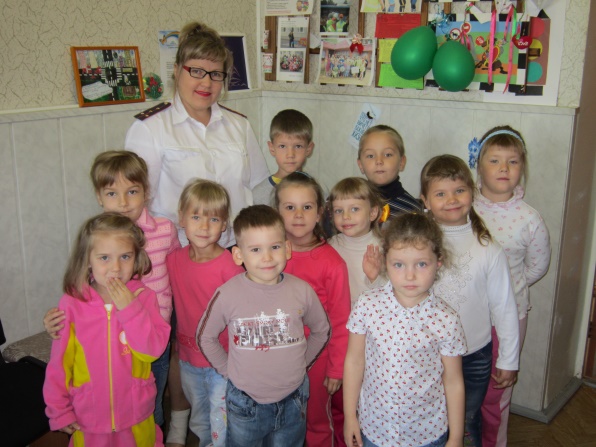 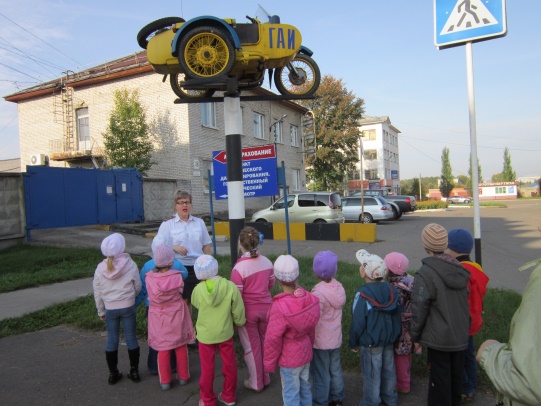 Экскурсия в ГИБДД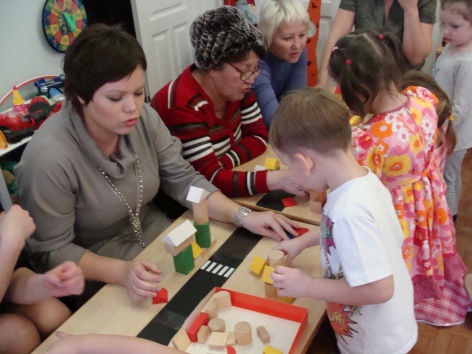 Реализация проекта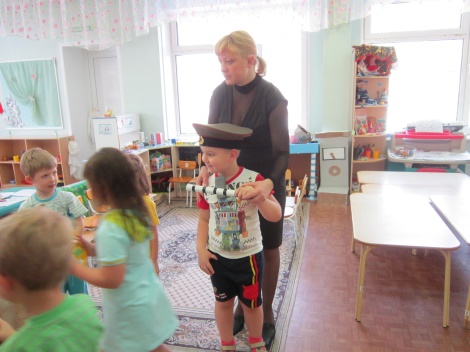 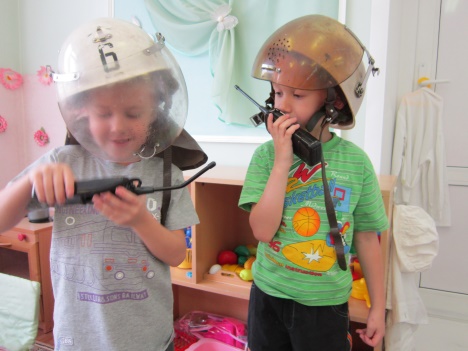 Работа с детьмиРабота с детьмиРабота с родителямиФорма проведенияСодержание и цель работыСодержание и цель работыСентябрьСентябрьСентябрьЭкскурсии, наблюденияЭкскурсия в ГБДД
Цель: знакомство с профессией сотрудника ППС, закреплять необходимость соблюдать правила дорожного движения.Анкетирование родителей по ПДД.Папка передвижка по ПДД.Родительское собрание с привлечением инспектора ГАИ Деминой Л.П.Папка – передвижка: «Обеспечение безопасного поведения детей в быту», 
«Один дома».Беседа Тема: «Опасные предметы». Цель: уточнить представления детей об источниках опасности в доме,  о правилах пользования бытовой техники.
Анкетирование родителей по ПДД.Папка передвижка по ПДД.Родительское собрание с привлечением инспектора ГАИ Деминой Л.П.Папка – передвижка: «Обеспечение безопасного поведения детей в быту», 
«Один дома».Беседа, просмотр слайдовПосещение группы инспектора ГБДД , рассматривание служебной машины со всеми атрибутами.Тема: Транспортный мир. Хабибулина стр. 35
Цель: познакомить с понятием транспортный мир, познакомить с великим многообразием этого мира, расширять знания связанные с объектами транспортного мира. Закреплять знания о ПДД. Анкетирование родителей по ПДД.Папка передвижка по ПДД.Родительское собрание с привлечением инспектора ГАИ Деминой Л.П.Папка – передвижка: «Обеспечение безопасного поведения детей в быту», 
«Один дома».Дидактическая игра«Раз, два, три, что может быть опасно - найди». 
Цель: закреплять представления об источниках опасности в доме, развивать сообразительность, быть внимательным.Анкетирование родителей по ПДД.Папка передвижка по ПДД.Родительское собрание с привлечением инспектора ГАИ Деминой Л.П.Папка – передвижка: «Обеспечение безопасного поведения детей в быту», 
«Один дома».ОктябрьОктябрьОктябрьБеседа, просмотр слайдовТема: «О несовпадении приятной внешности и добрых намерений» Стр.113. Коломеец Н.В.Цель: предостеречь детей от неприятностей, связанных с контактом с незнакомыми людьми, учить быть осторожными в общении с ними.Консультации с родителями на тему: «Страхи у детей».Папка – передвижка: «Опасные незнакомцы».Беседа просмотр слайдовТема: «Огонь – друг или враг». 
Чтение С.Маршака «Пожар». 
Цель: формировать представления о поведении при угрозе пожара.Консультации с родителями на тему: «Страхи у детей».Папка – передвижка: «Опасные незнакомцы».ЭкскурсияЭкскурсия в пожарную часть                                         Цель: продолжать формировать представление детей о работе пожарных.Консультации с родителями на тему: «Страхи у детей».Папка – передвижка: «Опасные незнакомцы».Творческая играТема: Один дома. «Осторожно открытое окно, балкон!!!»Цель: продолжать давать детям знания о неприятностях, связанных с контактом с незнакомыми людьми, учить быть осторожными в общении с ними.Консультации с родителями на тему: «Страхи у детей».Папка – передвижка: «Опасные незнакомцы».НоябрьНоябрьНоябрьЭкскурсия не кухнюТема: «На кухне». 
Цель: учить замечать опасные предметы на кухне: горячая плита, режущие предметы. Консультация «Приучать детей к домашнему труду».Папка – передвижка «Как учить ребенка безопасному поведению».Беседа-играТема: Знаки и дорожная разметка. Хабибулина стр. 36, 41Цель:  знакомить детей с некоторыми предупреждающими знаками и видами дорожной разметки.Консультация «Приучать детей к домашнему труду».Папка – передвижка «Как учить ребенка безопасному поведению».Дидактическая играТема: «Видим, слышим, ощущаем». 
Цель: закреплять представления об органах чувств.Консультация «Приучать детей к домашнему труду».Папка – передвижка «Как учить ребенка безопасному поведению».Творческая игра«Поликлиника». 
Цель: отображать в игре знания об окружающей жизни, показать социальную значимость медицины.ДекабрьДекабрьДекабрьБеседаПапка -  передвижка: «Чтобы праздник был праздничным».Консультация на тему: «Пиротехника опасна».Беседа Тема: «Чтобы не было беды». 
Цель: дать знания о предметах, опасных для жизни и здоровья ребенка.Папка -  передвижка: «Чтобы праздник был праздничным».Консультация на тему: «Пиротехника опасна».Дидактические игры.«Опасные хлопушки». 
Цель: закреплять знания правил безопасности при работе с опасными предметами.Папка -  передвижка: «Чтобы праздник был праздничным».Консультация на тему: «Пиротехника опасна».ЧтениеС.Маршак «Рассказ о неизвестном герое». 
Папка -  передвижка: «Чтобы праздник был праздничным».Консультация на тему: «Пиротехника опасна».ЯнварьЯнварьЯнварьБеседаТема: «Путешествие в страну Здоровье». 
Цель: развивать понимание значения гигиенических процедур, правильного питания, закаливания, занятий физкультурой и спортом.Беседа на тему: «Как занять ребенка, если вам некогда».Папка – передвижка «Как организовать отдых ребенка».Экскурсии, наблюдении.Тема: «Экскурсия в медицинский кабинет детского сада». 
Цель: уточнить представление о том, что такое здоровье и как его сберечь.Беседа на тему: «Как занять ребенка, если вам некогда».Папка – передвижка «Как организовать отдых ребенка».Дидактическая игра - беседаТема: Пешеходы: движение пешеходов вдоль шоссе, поведение на перекрестке. Хабибулина 44, 45.Цель:  закреплять ранее полученные знания о знаках, знакомить с правилами поведения на загородных дорогах. Углубить знания о регулировании движения пешеходов.Февраль  Февраль  Февраль  БеседаТема: «Опасности вокруг нас». 
Цель: учить замечать опасные предметы вокруг детей.Семинар «Действие при пожаре».Дидактическая играТема: «Опасные предметы». 
Цель: закреплять знания правил безопасности в быту, на улице. Продолжать формировать основы правильного поведения в критических ситуациях. Семинар «Действие при пожаре».Продуктивная деятельностьДетские рисунки «Осторожно, опасность!». 
Цель: воспитывать бережное отношение к здоровью.Семинар «Действие при пожаре».Дидактическая игра«Так и не так». 
Цель: учить отличать опасные для жизни ситуации, воспитывать желание соблюдать правила безопасности. Семинар «Действие при пожаре».МартМартМартБеседаТема: «Пожар в доме». 
Чтение С.Маршака «Кошкин дом». 
Цель: учить правилам безопасного поведения в быту, воспитывать сочувственное отношение к пострадавшему.Рубрика азбука для родителей «Как обучать ребенка безопасному поведению». 
Привлечь детей к уборке дома.Игровая ситуация  Тема «Один дома». 
Цель: закреплять представления о бытовых предметах, которыми нельзя играть.Рубрика азбука для родителей «Как обучать ребенка безопасному поведению». 
Привлечь детей к уборке дома.Дидактические игрыПедагогическая ситуация «Малыши - крепыши», «Угадай вид спорта». 
Цель: закреплять бережное отношение к здоровью. Правильное питание и соблюдение режима способствуют хорошему физическому развитию. Поможем воспитателю стирать одежду куклам.Рубрика азбука для родителей «Как обучать ребенка безопасному поведению». 
Привлечь детей к уборке дома.Дидактическая игра - беседаТема: Велосипед на улицах города. Хабибулина стр. 37.Цель: способствовать формированию культуры поведения на дорогах; учить определять места для игр и катания на велосипеде; закрепить знания о дорожных знаках.Рубрика азбука для родителей «Как обучать ребенка безопасному поведению». 
Привлечь детей к уборке дома.АпрельАпрельАпрельБеседаТема: «Случай на улице». 
Цель: продолжать знакомить детей с правилами поведения на улице; 
закреплять умение составлять последовательный рассказ по серии сюжетных картинок. Папка – передвижка 
 «Как организовать летний отдых детей».Сюжетно – ролевая игра«Семья» 
Цель: приучать детей согласовывать собственный игровой замысел с замыслами сверстников, менять роли по ходу игры. Побуждать детей более широко использовать в играх знания об окружающей жизни. Папка – передвижка 
 «Как организовать летний отдых детей».Дидактическая игра«Сто бед». 
Цель: закреплять представления об опасных ситуациях в быту, о правильных действиях в ситуации. Папка – передвижка 
 «Как организовать летний отдых детей».Просмотр видеофильмов, слайдов «Улица полна неожиданностей».Папка – передвижка 
 «Как организовать летний отдых детей».МайМайМайБеседаТема: «Здоровье  – главное богатство», «Чтобы не было беды». 
Цель: воспитывать бережное отношение к здоровью. Родительское собрание на тему: «Безопасное поведение детей на отдыхе».Продуктивная деятельностьДидактическая игра1.«Красивые, но ядовитые». 
Цель: учить отличать ядовитые растения от лекарственных.2. «Аскорбинка и ее друзья». 
Цель: закреплять знания об основных витаминах, их полезных свойствах и продуктах, в которых они содержатся.Родительское собрание на тему: «Безопасное поведение детей на отдыхе».Игра - ситуация (совместно с родителями)Тема: «Страна ПДДейка»Цель: активизировать и проверить знания о видах транспорта и назначения некоторых дорожных знаков, развивать стремление к изучению ПДД.Родительское собрание на тему: «Безопасное поведение детей на отдыхе».Игра путешествие - итоговоеВикторина «Знатоки правил безопасности».Родительское собрание на тему: «Безопасное поведение детей на отдыхе».Работа с детьмиРабота с детьмиРабота с родителямиФорма проведенияСодержание и цель работыСодержание и цель работыСентябрьСентябрьСентябрьБеседаТема: «Первое сентября».
Цель: закрепить представления о  начале учебного года  в школах и  детских садах. 
Картина «Первое сентября»,
Макет улицы, дорожные знаки.1.Анкетирование «Жизнь без опасности»2.Папка-передвижка «Рифмованные правила безопасности для  дошкольников»3.Обзор литературы на тему «Детский травматизм»Дидактическая играЛабиринты «Помоги детям дойти до детского сада» «Помоги мишке добраться до дома»1.Анкетирование «Жизнь без опасности»2.Папка-передвижка «Рифмованные правила безопасности для  дошкольников»3.Обзор литературы на тему «Детский травматизм»Творческая играВыполнение заданий по правилам дорожного движения «Умный Светофор»Цель: закреплять необходимость соблюдать правила дорожного движения.1.Анкетирование «Жизнь без опасности»2.Папка-передвижка «Рифмованные правила безопасности для  дошкольников»3.Обзор литературы на тему «Детский травматизм»Продуктивная деятельностьРисование на тему «Дорожные знаки»Цель: знакомство с элементарными знаками ПДД1.Анкетирование «Жизнь без опасности»2.Папка-передвижка «Рифмованные правила безопасности для  дошкольников»3.Обзор литературы на тему «Детский травматизм»Октябрь Октябрь Октябрь Беседа. Дидактическая игра« Что где растёт» (лекарственные и ядовитые растения) «Распутай путаницу»1.Информационный стенд «Лекарственные и ядовитые растения»2. Экологический досуг «Берегите живое»3. Подбор игровых ситуаций по правилам поведения в природеДидактическая игра, просмотр слайдов. «Сбор грибов и ягод» Цель: закрепление знаний о съедобных и несъедобных грибах1.Информационный стенд «Лекарственные и ядовитые растения»2. Экологический досуг «Берегите живое»3. Подбор игровых ситуаций по правилам поведения в природеБеседа Придумывание историй на тему «Контакты с животными» (неправильные действия ребёнка на картинке)1.Информационный стенд «Лекарственные и ядовитые растения»2. Экологический досуг «Берегите живое»3. Подбор игровых ситуаций по правилам поведения в природеПедагогическая ситуация, беседа.Рассказывание и обсуждение сказки «Добрая Ивушка»Цель: закрепить правила поведение в природе1.Информационный стенд «Лекарственные и ядовитые растения»2. Экологический досуг «Берегите живое»3. Подбор игровых ситуаций по правилам поведения в природеНоябрь Ноябрь Ноябрь Сюжетно ролевая играМоделирование ситуации «Один дома»Цель: предостеречь детей от неприятностей, связанных с контактом с незнакомыми людьми, учить быть осторожными в общении с ними.1.Беседа « Насильственные действия незнакомого взрослого на улице»2.Круглый стол «Ребёнок и его старшие приятели»3.Творческое задание «Истории с улицы»	Беседа Чтение и обсуждение стихотворения «Как вести себя с незнакомцем»Цель: закреплять представления об опасных контактах с незнакомыми людьми1.Беседа « Насильственные действия незнакомого взрослого на улице»2.Круглый стол «Ребёнок и его старшие приятели»3.Творческое задание «Истории с улицы»	Дидактическая игра«Найди опасность», «Знакомый свой, чужой» Цель: закреплять представления об опасных ситуациях связанных с контактом с незнакомыми людьми и опасными вещами оставленными без присмотра, о правильных действиях в ситуации.1.Беседа « Насильственные действия незнакомого взрослого на улице»2.Круглый стол «Ребёнок и его старшие приятели»3.Творческое задание «Истории с улицы»	Продуктивная деятельностьВыполнение цикла заданий на тему «Раскрась спрятанную фигуру»1.Беседа « Насильственные действия незнакомого взрослого на улице»2.Круглый стол «Ребёнок и его старшие приятели»3.Творческое задание «Истории с улицы»	Декабрь Декабрь Декабрь Экскурсия Игровые уголки «Комната и кухня»Цель: уточнить представления детей об источниках опасности в доме,  о правилах пользования бытовой техники.1.Подбор художественного слова по теме «Опасные предметы»2.Индивидуальные беседы с целью выявления волнующих вопросов, дополнений3.Консультация «Обеспечение безопасного поведения в быту»Дидактическая игра«Раз, два, три, что может быть опасно - найди» « Так и не так» Цель: закреплять представления об источниках опасности в доме, развивать сообразительность, быть внимательным.1.Подбор художественного слова по теме «Опасные предметы»2.Индивидуальные беседы с целью выявления волнующих вопросов, дополнений3.Консультация «Обеспечение безопасного поведения в быту»Беседа Чтение Е.Казаков «Чик-чик ножницами с обсуждением»Цель: закреплять знания правил безопасности при работе с опасными предметами.1.Подбор художественного слова по теме «Опасные предметы»2.Индивидуальные беседы с целью выявления волнующих вопросов, дополнений3.Консультация «Обеспечение безопасного поведения в быту»Беседа, продуктивная деятельность  Отгадывание загадок об изучаемых предметах, рисование отгадок.Цель: закреплять представления о предметах быта, находить отгадку.1.Подбор художественного слова по теме «Опасные предметы»2.Индивидуальные беседы с целью выявления волнующих вопросов, дополнений3.Консультация «Обеспечение безопасного поведения в быту»ЯнварьЯнварьЯнварьБеседа1.Чтение и обсуждение стихотворения «Девочка чумазая» А. БартоЦель: развивать понимание значения гигиенических процедур, правильного питания, закаливания, занятий физкультурой и спортом.1.Консультация «Здоровая пища - здоровый ребёнок»2.Выставка детских работ « Наши друзья- витамины»	3.Информация «Чтобы быть крепким, здоровым и быстро расти»Беседа, просмотр слайдов2.Обсуждение ситуации на рисунках, которые требуют мытья рук.Цель: уточнить представление о том, что такое здоровье и как его сберечь.1.Консультация «Здоровая пища - здоровый ребёнок»2.Выставка детских работ « Наши друзья- витамины»	3.Информация «Чтобы быть крепким, здоровым и быстро расти»Беседа«Микробы и вирусы»Цель: закреплять бережное отношение к здоровью. Правильное питание и соблюдение режима способствуют хорошему физическому развитию1.Консультация «Здоровая пища - здоровый ребёнок»2.Выставка детских работ « Наши друзья- витамины»	3.Информация «Чтобы быть крепким, здоровым и быстро расти»Продуктивная деятельностьРисование на тему «От чего можно заболеть»Цель: воспитывать бережное отношение к здоровью.1.Консультация «Здоровая пища - здоровый ребёнок»2.Выставка детских работ « Наши друзья- витамины»	3.Информация «Чтобы быть крепким, здоровым и быстро расти»Февраль Февраль Февраль Беседа, просмотр фильмаПросмотр фильма «Пожар» Цель: формировать представления о поведении при угрозе пожара.1.Выставка пособий и дидактических игр: «Не играй с огнём»2.Информационный стенд «Пожароопасные предметы»3.Беседа «Если дома появился дым, позвони 01»Беседа Чтение рассказа «Волшебный самолётик» и беседа по немуЦель: дать преставление о роли огня в жизни человека.1.Выставка пособий и дидактических игр: «Не играй с огнём»2.Информационный стенд «Пожароопасные предметы»3.Беседа «Если дома появился дым, позвони 01»Педагогическая ситуацияМоделирование ситуации на макете «Пожар в доме» (действия при пожаре)Цель: закреплять представления о поведении при угрозе пожара.1.Выставка пособий и дидактических игр: «Не играй с огнём»2.Информационный стенд «Пожароопасные предметы»3.Беседа «Если дома появился дым, позвони 01»Дидактическая игра  «В гостях у Айболита» (оказание первой помощи себе и другому при порезах)Цель:Продолжать формировать основы правильного поведения в критических ситуациях.1.Выставка пособий и дидактических игр: «Не играй с огнём»2.Информационный стенд «Пожароопасные предметы»3.Беседа «Если дома появился дым, позвони 01»Март Март Март Беседа Индивидуальные беседы  «Как я помогаю маме»Цель: уточнить представления детей об источниках опасности в доме и предметах правильного пользования. 1.Стенд «Чем занять своего ребёнка дома» 2.Консультация «Первая помощь при ожогах, электротравмах»3.Папка-передвижка «Электроприборы в доме»4.Беседа по профилактике ложных вызововСюжетно ролевая играМоделирование ситуации «Приготовление пищи в игровом уголке»Цель: продолжать приучать детей согласовывать собственный игровой замысел с замыслами сверстников, менять роли по ходу игры. Побуждать детей более широко использовать в играх знания об окружающей жизни. 1.Стенд «Чем занять своего ребёнка дома» 2.Консультация «Первая помощь при ожогах, электротравмах»3.Папка-передвижка «Электроприборы в доме»4.Беседа по профилактике ложных вызововБеседа Игра придумывание «Как непослушный котёнок обжог себе лапу»Цель: закреплять представления о том, что можно обжечься при небрежном пользовании горячей водой, паром от кастрюль. 1.Стенд «Чем занять своего ребёнка дома» 2.Консультация «Первая помощь при ожогах, электротравмах»3.Папка-передвижка «Электроприборы в доме»4.Беседа по профилактике ложных вызововПродуктивная деятельность«Аппликация «Кастрюля и чайник» 1.Стенд «Чем занять своего ребёнка дома» 2.Консультация «Первая помощь при ожогах, электротравмах»3.Папка-передвижка «Электроприборы в доме»4.Беседа по профилактике ложных вызововАпрель Апрель Апрель Дидактическая игра  «Найди  различия»(луг, лес, поляна)Цель: закрепление знаний о поведении на природе.1.Папка-передвижка «На воде, на солнце» (О правилах поведения)Информационный стенд «Правила поведения на воде»2.Экологический досуг «Берегите живое»3.Подбор игровых ситуаций по правилам поведения в природеБеседа Чтение и обсуждение стихотворения А.Барто «Весенняя прогулка» Цель: закрепление правил поведения на прогулке.1.Папка-передвижка «На воде, на солнце» (О правилах поведения)Информационный стенд «Правила поведения на воде»2.Экологический досуг «Берегите живое»3.Подбор игровых ситуаций по правилам поведения в природеДидактическая играИгра-ситуация «Весёлая и грустная поляна»Цель: уточнять знания детей о том, что нельзя мусорить на природе, охранять экологию.1.Папка-передвижка «На воде, на солнце» (О правилах поведения)Информационный стенд «Правила поведения на воде»2.Экологический досуг «Берегите живое»3.Подбор игровых ситуаций по правилам поведения в природеПедагогическая ситуацияОрганизация уборки мусора на участке. (опасные предметы на участке)1.Папка-передвижка «На воде, на солнце» (О правилах поведения)Информационный стенд «Правила поведения на воде»2.Экологический досуг «Берегите живое»3.Подбор игровых ситуаций по правилам поведения в природеМай Май Май Беседа Придумывание и  решение ситуации  «Кому нужно уступить место»Цель: воспитание вежливостиСовместная работа родителей с детьми «Составь план-схему своего двора» Родительское собрание «Чему мы вместе научились?»Беседа, просмотр слайдовПравила поведения в транспорте : при входе и выходе,   в вагоне поезда и т.п.Цель: закреплять представления об опасных ситуациях на транспортеСовместная работа родителей с детьми «Составь план-схему своего двора» Родительское собрание «Чему мы вместе научились?»Дидактическая играИгра - викторина « Правила дорожного движения»Цель: закреплять знания детей о правилах поведения на улице;Совместная работа родителей с детьми «Составь план-схему своего двора» Родительское собрание «Чему мы вместе научились?»Итоговое мероприятие Оформление панно безопасности по всем разделам проекта. Совместная работа родителей с детьми «Составь план-схему своего двора» Родительское собрание «Чему мы вместе научились?»